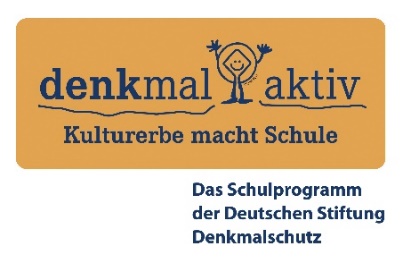 Abschlussbericht									Schuljahr 2024/251 EckdatenAbschlussbericht									Schuljahr 2024/251 EckdatenAbschlussbericht									Schuljahr 2024/251 EckdatenSchuleSchulformSchulformStraße, HausnummerPLZOrtName(n) Projektleiter(in)E-Mail (persönliche Schul-Mailadresse)E-Mail (persönliche Schul-Mailadresse)Beteiligte(r) Jahrgang/JahrgängeBeteiligte(s) Unterrichtsfach/-fächerBeteiligte(s) Unterrichtsfach/-fächerKurs(e) und/oder Arbeitsgruppe(n)jeweilige Anzahl beteiligter Schülerinnen und Schülerjeweilige Anzahl beteiligter Schülerinnen und SchülerFachliche(r) Partner (Einrichtung)Fachliche(r) Partner (Einrichtung)Fachliche(r) Partner (Einrichtung)Partnerschule (Name, Ort)Partnerschule (Name, Ort)Partnerschule (Name, Ort)Das Projekt nahm teil im „denkmal aktiv“-Förderschwerpunkt des KooperationspartnersDas Projekt nahm teil im „denkmal aktiv“-Förderschwerpunkt des KooperationspartnersDas Projekt nahm teil im „denkmal aktiv“-Förderschwerpunkt des Kooperationspartners2 Angaben zum Schulprojekt2 Angaben zum Schulprojekt2 Angaben zum SchulprojektProjekttitelProjekttitelProjekttitelKurzdarstellung des Projekts (mit welchen Denkmalobjekten hat sich das Projektteam zu welchen Themen beschäftigt?)Kurzdarstellung des Projekts (mit welchen Denkmalobjekten hat sich das Projektteam zu welchen Themen beschäftigt?)Kurzdarstellung des Projekts (mit welchen Denkmalobjekten hat sich das Projektteam zu welchen Themen beschäftigt?)3 Ziele des SchulprojektsKurzbeschreibung der Projektidee (was sollte sich die Lerngruppe durch das Lernen am Denkmal erarbeiten?)Erreichte Ziele (wie wurden die Jugendlichen an das Kulturerbe vor Ort herangeführt? Welche eigenen Handlungsmöglichkeiten wurden eröffnet; wie wurden Lehrplanthemen am Denkmal veranschaulicht?) Darstellung der Projektergebnisse (z.B. Erarbeitung von Schülerführungen, Infomaterialien, Ausstellung, Internetseite, ...)4 Vorgehensweise, UmsetzungWichtige Projektphasen und Meilensteine waren in der Rückschau vor allem:Wichtige inhaltliche Aspekte, u.a. Themen von Gruppen- oder Einzelarbeiten, ggf. inhaltliche Beiträge der beteiligten Fächer/KurseMethodisch-didaktische Aspekte, u.a. wichtige selbständige Erkenntnis- und Arbeitsleistungen der Schülerinnen und Schüler5 Zusammenarbeit mit fachlichen PartnernRealisierte Besuche oder Treffen, Aufgabenschwerpunkte und Beiträge der Partner (Exkursion, Workshop, Vortrag etc.)
6 Bewertung des GesamtprojektsResümee der erreichten Ziele in der Vermittlung von Denkmalfragen, ggf. Zitate/Statements – was konnten die Lernenden mitnehmen?
7 Herkunft und Verwendung von FördermittelnProjektmittel-Quellen („denkmal aktiv"-Förderung, Mittel aus anderen Förderprogrammen, eingesetzte Sachleistungen von Sponsoren)Die „denkmal aktiv"-Mittel wurden eingesetzt für